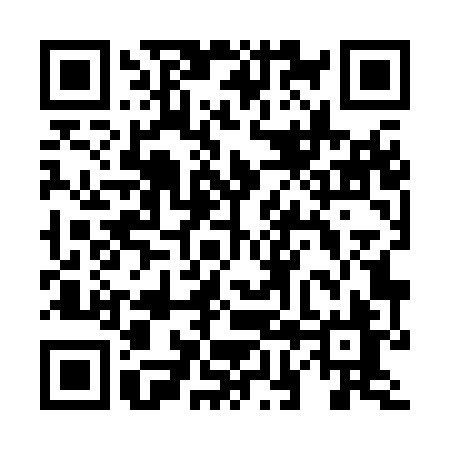 Ramadan times for Coxstown, New Jersey, USAMon 11 Mar 2024 - Wed 10 Apr 2024High Latitude Method: Angle Based RulePrayer Calculation Method: Islamic Society of North AmericaAsar Calculation Method: ShafiPrayer times provided by https://www.salahtimes.comDateDayFajrSuhurSunriseDhuhrAsrIftarMaghribIsha11Mon6:006:007:141:074:267:017:018:1412Tue5:595:597:131:074:277:027:028:1513Wed5:575:577:111:064:277:037:038:1614Thu5:565:567:091:064:287:047:048:1815Fri5:545:547:081:064:287:057:058:1916Sat5:525:527:061:064:297:067:068:2017Sun5:515:517:051:054:297:077:078:2118Mon5:495:497:031:054:307:087:088:2219Tue5:475:477:011:054:307:097:098:2320Wed5:465:467:001:044:317:107:108:2421Thu5:445:446:581:044:317:117:118:2522Fri5:425:426:571:044:327:127:128:2623Sat5:405:406:551:044:327:137:138:2724Sun5:395:396:531:034:337:147:148:2925Mon5:375:376:521:034:337:157:158:3026Tue5:355:356:501:034:337:167:168:3127Wed5:345:346:491:024:347:177:178:3228Thu5:325:326:471:024:347:187:188:3329Fri5:305:306:451:024:357:197:198:3430Sat5:285:286:441:014:357:207:208:3531Sun5:275:276:421:014:357:217:218:361Mon5:255:256:411:014:367:227:228:382Tue5:235:236:391:014:367:237:238:393Wed5:215:216:371:004:377:247:248:404Thu5:205:206:361:004:377:257:258:415Fri5:185:186:341:004:377:267:268:426Sat5:165:166:3312:594:387:277:278:447Sun5:145:146:3112:594:387:287:288:458Mon5:135:136:3012:594:387:297:298:469Tue5:115:116:2812:594:397:307:308:4710Wed5:095:096:2612:584:397:317:318:48